U sklopu 4. Tjedna botaničkih vrtova i arboretuma RH koji se održava diljem Hrvatske od 12. do 18.5. u školi je u ponedjeljak 12. 5. održana radionica „Hotel za uholaže“ koju je pripremila Sanja Zlatić.U radionici je sudjelovalo 15-ak učenika 6.razreda Osnovne škole iz Vinice sa svojom nastavnicom Jelenom Durak. Učenici su saznali koji su korisni kukci u našim vrtovima i voćnjacima i kako im možemo napraviti sklonište u kojem ćemo zimi omogućiti njihovo prezimljavanje, a ljeti  povećati njihovu brojnost. Korisni kukci nam pomažu u borbi protiv štetnih kukaca jer se njima hrane i pomažu u uspostavljanju prirodne ravnoteže. Učenici su samostalno izrađivali „štriginu kućicu“ od starih glinenih tegli koje su ispunili slamom i ukrasili prema vlastitoj mašti i kreativnosti, a napravljene kućice su ponijeli u svoju školu gdje će ih upotrijebiti u školskom vrtu. 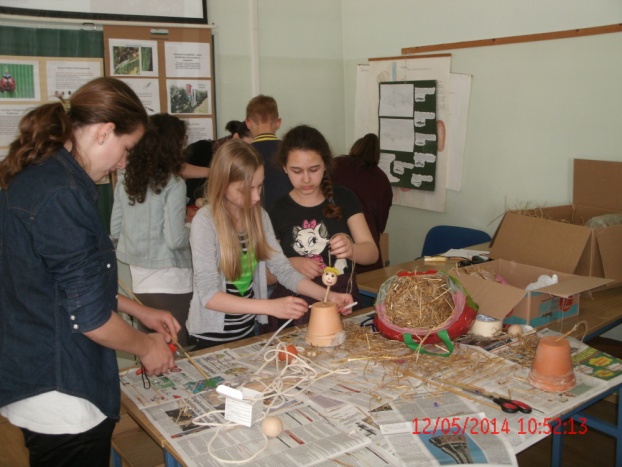 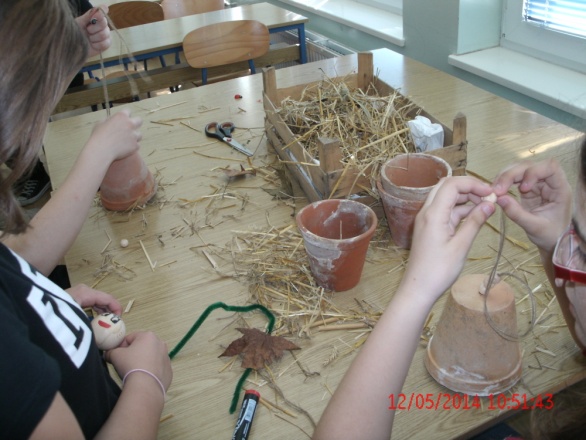 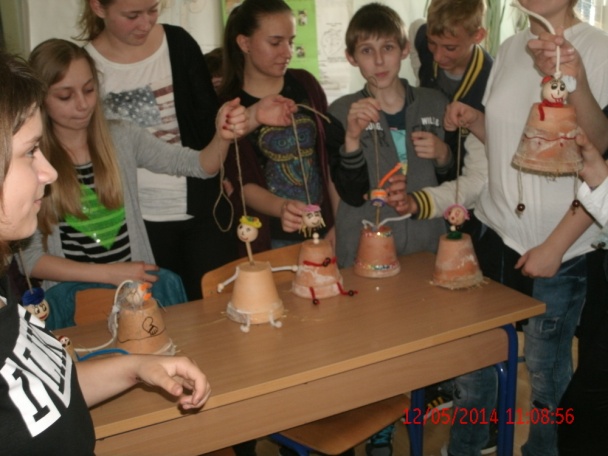 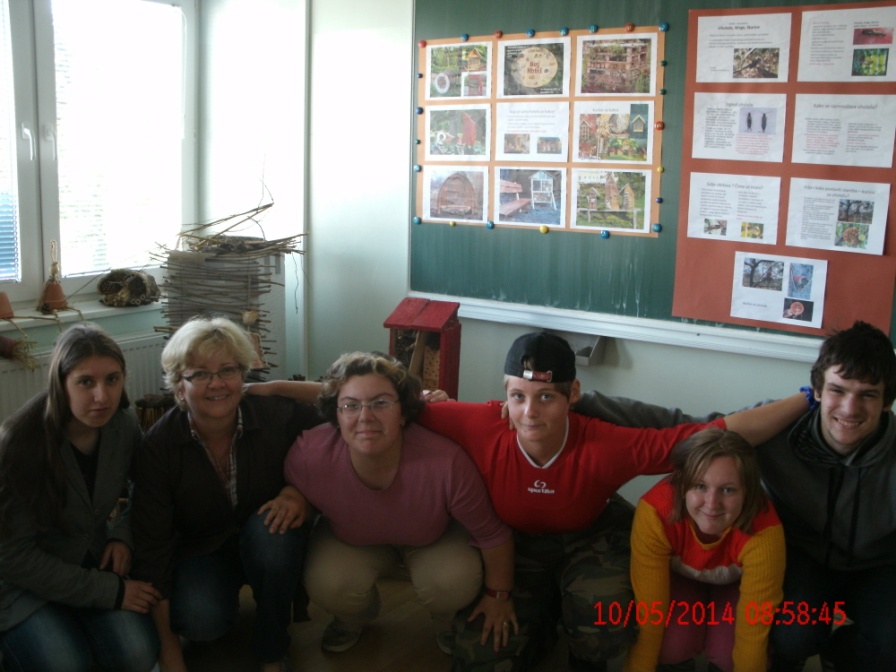 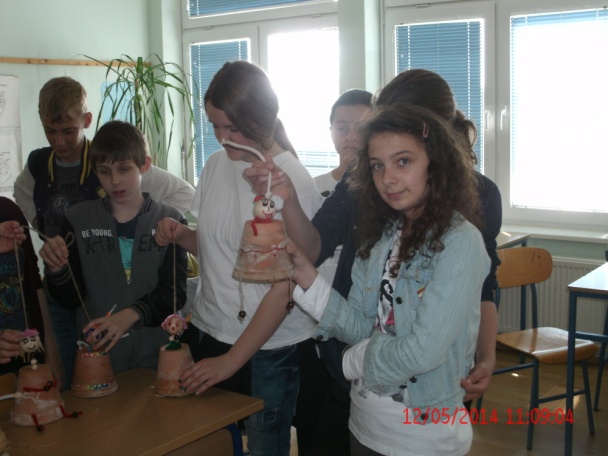 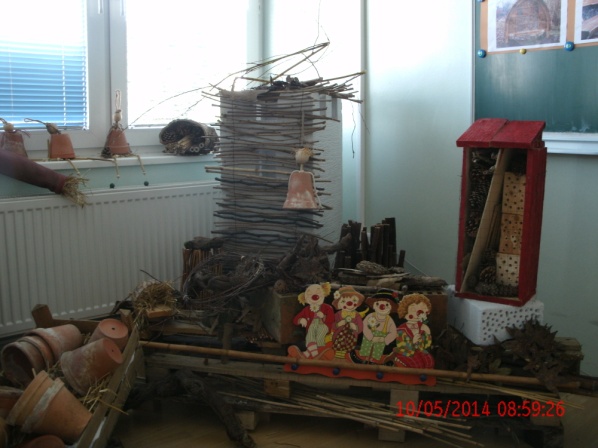 